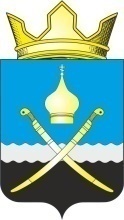 Российская ФедерацияРостовская область, Тацинский районМуниципальное образование «Михайловское сельское поселение» Администрация Михайловского сельского поселения	ПОСТАНОВЛЕНИЕ	14  июля 2021  года                             № 59                                        х.Михайлов        В соответствии с  Постановлениями Администрации Михайловского сельского поселения от 27.09.2018 № 141.1 «Об утверждении Порядка разработки, реализации и оценки эффективности муниципальных программ Михайловского сельского поселения», от 16.10.2018 № 160.1 «Об утверждении Методических рекомендаций по разработке и реализации муниципальных программ  Михайловского сельского поселения:ПОСТАНОВЛЯЮ:Утвердить отчеты об исполнении планов реализации муниципальных программ Михайловского сельского поселения по состоянию на 01.07.2021г.:  1.1 Отчет об исполнении плана  реализации муниципальной  программы «Развитие культуры» согласно приложению №1 к  настоящему постановлению.  1.2 Отчет об исполнении плана  реализации муниципальной  программы «Развитие  физической культуры »   согласно приложению № 2 к настоящему постановлению.  1.3 Отчет об исполнении плана  реализации муниципальной  программы «Управление муниципальными финансами и создание условий для эффективного управления муниципальными финансами»  согласно приложению № 3 к настоящему постановлению.  1.4Отчет об исполнении плана  реализации муниципальной  программы «Благоустройство территории»  согласно приложению № 4 к настоящему постановлению.  1.5  Отчет об исполнении плана  реализации муниципальной  программы «Защита населения и территории от чрезвычайных ситуаций, обеспечение пожарной безопасности и безопасности людей на водных объектах»  согласно   приложению №5 к настоящему постановлению.  1.6 Отчет об исполнении плана  реализации муниципальной  программы «Обеспечение общественного порядка и противодействие преступности» согласно приложению №6 к настоящему постановлению.  1.7 Отчет об исполнении плана  реализации муниципальной  программы «Обеспечение доступным и комфортным жильем населения Михайловского сельского поселения» согласно приложению № 7 к настоящему постановлению.  1.8 Отчет об исполнении плана  реализации муниципальной  программы «Содействие в развитии сельскохозяйственного производства, создание условий для развития малого и среднего предпринимательства на территории Михайловского сельского поселения»согласно приложению № 8 к настоящему постановлению.  1.9 Отчет об исполнении плана  реализации муниципальной  программы «Энергосбережение и повышение энергетическойэффективности  на территории Михайловского сельского поселения» согласно приложению № 9 к настоящему постановлению.  1.10 Отчет об исполнении плана  реализации муниципальной  программы «Снос аварийного жилищного фонда, расселенного по областной адресной программе «Переселение граждан из многоквартирных домов, признанных аварийными после 1 января 2012 г., в 2017-2030 годах» согласно приложению № 10 к настоящему постановлению.  2.Постановление  подлежит  размещению на официальном сайте Михайловского сельского поселения в информационно-телекоммуникационной сети Интернет.  3.  Контроль за исполнением постановления оставляю за собой.Глава АдминистрацииМихайловскогосельского поселения                                                        Л.С.ПрисяжнюкПриложение № 1к постановлению Администрации Михайловского сельского поселенияот 14.07.2021 г. № 59Отчетоб исполнении плана  реализации муниципальной  программы: «Развитие культуры»  отчетный период 1 полугодие 2021 г.--------------------------------<1> По строке «Мероприятие» указывается специалист администрации, курирующий данное направление. По строке «Контрольное событие муниципальной программы» указывается руководитель, а также специалист администрации, курирующий данное направление.<2> Графа заполняется по завершенным основным мероприятиям, мероприятиям.Приложение № 2к постановлению Администрации Михайловского сельского поселенияот 14.07.2021 г. № 59Отчет об исполнении плана  реализации муниципальной  программы: «Развитие  физической культуры и спорта»отчетный период 1 полугодие 2021 г.--------------------------------<1> По строке «Мероприятие» указывается специалист администрации, курирующий данное направление. По строке «Контрольное событие муниципальной программы» указывается руководитель, а также специалист администрации, курирующий данное направление.<2> Графа заполняется по завершенным основным мероприятиям, мероприятиям.Приложение № 3к постановлению Администрации Михайловского сельского поселенияот 14.07.2021 г. № 59Отчет об исполнении плана  реализации муниципальной  программы: «Управление муниципальными финансами и создание условий для эффективного управления муниципальными финансами» отчетный период 1полугодие 2021 г.--------------------------------<1> По строке «Мероприятие» указывается специалист администрации, курирующий данное направление. По строке «Контрольное событие муниципальной программы» указывается руководитель, а также специалист администрации, курирующий данное направление.<2> Графа заполняется по завершенным основным мероприятиям, мероприятиямПриложение № 4к постановлению Администрации Михайловского сельского поселенияот 14.07.2021 г. № 59Отчет об исполнении плана  реализации муниципальной  программы: «Благоустройство территории»отчетный период 1 полугодие 2021<1> По строке «Мероприятие» указывается специалист администрации, курирующий данное направление. По строке «Контрольное событие муниципальной программы» указывается руководитель, а также специалист администрации, курирующий данное направление.<2> Графа заполняется по завершенным основным мероприятиям, мероприятиям.Приложение № 5к постановлению Администрации Михайловского сельского поселенияот 14.07.2021 г. № 59Отчетоб исполнении плана  реализации муниципальной  программы«Защита населения и территории от чрезвычайных ситуаций, обеспечение пожарной безопасности и безопасности людей на водных объектах»отчетный период 1 полугодие 2021 г.<1> По строке «Мероприятие» указывается специалист администрации, курирующий данное направление. По строке «Контрольное событие муниципальной программы» указывается руководитель, а также специалист администрации, курирующий данное направление.<2> Графа заполняется по завершенным основным мероприятиям, мероприятиям.Приложение № 6к постановлению Администрации Михайловского сельского поселенияот 14.07.2021 г. № 59Отчет об исполнении плана  реализации муниципальной  программы: «Обеспечение общественного порядка и противодействие преступности»отчетный период 1 полугодие 2021 г.<1> По строке «Мероприятие» указывается специалист администрации, курирующий данное направление. По строке «Контрольное событие муниципальной программы» указывается руководитель, а также специалист администрации, курирующий данное направление.<2> Графа заполняется по завершенным основным мероприятиям, мероприятиям.Приложение № 7к постановлению Администрации Михайловского сельского поселенияот 14.07.2021 г. №59Отчет об исполнении плана  реализации муниципальной  программы: «Обеспечение доступным и комфортным жильем населения Михайловского сельского поселения»отчетный период 1 полугодие 2021 г.<1> По строке «Мероприятие» указывается специалист администрации, курирующий данное направление. По строке «Контрольное событие муниципальной программы» указывается руководитель, а также специалист администрации, курирующий данное направление.<2> Графа заполняется по завершенным основным мероприятиям, мероприятиям.Приложение № 8к постановлению Администрации Михайловского сельского поселенияот 14.07.2021 г. № 59Отчет об исполнении плана  реализации муниципальной  программы: «Содействие в развитии сельскохозяйственного производства, создание условий для развития малого и среднего предпринимательства на территории Михайловского сельского поселения» отчетный период 1 полугодие 2021 г.<1> По строке «Мероприятие» указывается специалист администрации, курирующий данное направление. По строке «Контрольное событие муниципальной программы» указывается руководитель, а также специалист администрации, курирующий данное направление.<2> Графа заполняется по завершенным основным мероприятиям, мероприятиям.Приложение № 9к постановлению Администрации Михайловского сельского поселенияот 14.07.2021 г. № 59Отчет об исполнении плана  реализации муниципальной  программы: «Энергосбережение и повышение энергетической эффективности на территории Михайловского сельского поселения» отчетный период 1 полугодие 2021 г.<1> По строке «Мероприятие» указывается специалист администрации, курирующий данное направление. По строке «Контрольное событие муниципальной программы» указывается руководитель, а также специалист администрации, курирующий данное направление.<2> Графа заполняется по завершенным основным мероприятиям, мероприятиям.Приложение № 10к постановлению Администрации Михайловского сельского поселенияот 14.07.2021 г. № 59Отчет об исполнении плана  реализации муниципальной  программы: «Снос аварийного жилищного фонда, расселенного по областной адресной программе «Переселение граждан из многоквартирных домов, признанных аварийными после 1 января 2012 г., в 2017-2030 годах»отчетный период 1 полугодие 2021 г.<1> По строке «Мероприятие» указывается специалист администрации, курирующий данное направление. По строке «Контрольное событие муниципальной программы» указывается руководитель, а также специалист администрации, курирующий данное направление.<2> Графа заполняется по завершенным основным мероприятиям, мероприятиям.Об утверждении  отчетов об исполнении планов реализации  муниципальных программ Михайловского сельского поселения по состоянию на 01.07.2021 года№ п/пНаименование основного мероприятия,мероприятия ведомственной целевой программы,контрольного события программыОтветственный 
 исполнитель, соисполнитель,участник
  (должность/ФИО)<1>Результат реализации  (краткое описание)Фактичес-кая дата начала   
реализации 
Фактическая дата окончания
реализации, 
наступления  
контрольного 
событияРасходы бюджета на реализацию муниципальной       
программы, тыс. руб.Расходы бюджета на реализацию муниципальной       
программы, тыс. руб.Расходы бюджета на реализацию муниципальной       
программы, тыс. руб.Объемынеосвоенных средств и причины их неосвоения
<2>№ п/пНаименование основного мероприятия,мероприятия ведомственной целевой программы,контрольного события программыОтветственный 
 исполнитель, соисполнитель,участник
  (должность/ФИО)<1>Результат реализации  (краткое описание)Фактичес-кая дата начала   
реализации 
Фактическая дата окончания
реализации, 
наступления  
контрольного 
событияпредусмотре-номуниципаль-ной  программойпредусмотрено сводной бюджет-ной росписьюфакт на отчетную дату Объемынеосвоенных средств и причины их неосвоения
<2>123456789101.1    Подпрограмма 1 «Развитие культурно-досуговой деятельности»1.1    Основное  мероприятие  1.11.1.1  Основное  мероприятие  1.1Обеспечение организации досуга населения и проведение культурно-массовых мероприятийДиректор Дорохина О.И.Проведено 262 культурных мероприятия, привлечено 5001,0 человек01.01.202130.06.20214959,24959,21491,03468,21.1Контрольное   событие
муниципальной программы     XXXXУвеличение численности участников культурно-досуговых мероприятийДиректор Дорохина О.И..проведение мероприятий, с привлечением большего числа населения№ п/пНаименование основного мероприятия,мероприятия ведомственной целевой программы,контрольного события программыОтветственный 
 исполнитель, соисполнитель,участник
  (должность/ФИО)<1>Результат реализации  (краткое описание)Фактическая дата начала   
реализации 
Фактическая дата окончания
реализации, 
наступления  
контрольного 
событияРасходы бюджета на реализацию муниципальной       
программы, тыс. руб.Расходы бюджета на реализацию муниципальной       
программы, тыс. руб.Расходы бюджета на реализацию муниципальной       
программы, тыс. руб.Объемынеосвоенных средств и причины их неосвоения
<2>№ п/пНаименование основного мероприятия,мероприятия ведомственной целевой программы,контрольного события программыОтветственный 
 исполнитель, соисполнитель,участник
  (должность/ФИО)<1>Результат реализации  (краткое описание)Фактическая дата начала   
реализации 
Фактическая дата окончания
реализации, 
наступления  
контрольного 
событияпредусмотреномуниципальной  программойпредусмотрено сводной бюджет-ной росписьюфакт на отчетную дату Объемынеосвоенных средств и причины их неосвоения
<2>123456789101Подпрограмма 1 «Развитие физической культуры и массового спорта в Михайловском сельском поселении»Подпрограмма 1 «Развитие физической культуры и массового спорта в Михайловском сельском поселении»Подпрограмма 1 «Развитие физической культуры и массового спорта в Михайловском сельском поселении»Подпрограмма 1 «Развитие физической культуры и массового спорта в Михайловском сельском поселении»Подпрограмма 1 «Развитие физической культуры и массового спорта в Михайловском сельском поселении»Подпрограмма 1 «Развитие физической культуры и массового спорта в Михайловском сельском поселении»Подпрограмма 1 «Развитие физической культуры и массового спорта в Михайловском сельском поселении»Подпрограмма 1 «Развитие физической культуры и массового спорта в Михайловском сельском поселении»Подпрограмма 1 «Развитие физической культуры и массового спорта в Михайловском сельском поселении»1.1    Основное  мероприятие                    1.1.1  обеспечение организации и проведения физкультурных и массовых мероприятийСайлер С.А.Проведено 16 спортивных мероприятий Приняло участие 320 человек01.01.202130.06.202185,585,520,764,81.1Контрольное   событие
программыXXXX№ п/пНаименование основного мероприятия,мероприятия ведомственной целевой программы,контрольного события программыНаименование основного мероприятия,мероприятия ведомственной целевой программы,контрольного события программыОтветственный 
 исполнитель, соисполнитель,участник
  (должность/ФИО)<1>Результат реализации  (краткое описание)Результат реализации  (краткое описание)Фактичес-кая дата начала   
реализации 
Фактическая дата окончания
реализации, 
наступления  
контрольного 
событияРасходы бюджета на реализацию муниципальной       
программы, тыс. руб.Расходы бюджета на реализацию муниципальной       
программы, тыс. руб.Расходы бюджета на реализацию муниципальной       
программы, тыс. руб.Объемынеосвоенных средств и причины их неосвоения
<2>№ п/пНаименование основного мероприятия,мероприятия ведомственной целевой программы,контрольного события программыНаименование основного мероприятия,мероприятия ведомственной целевой программы,контрольного события программыОтветственный 
 исполнитель, соисполнитель,участник
  (должность/ФИО)<1>Результат реализации  (краткое описание)Результат реализации  (краткое описание)Фактичес-кая дата начала   
реализации 
Фактическая дата окончания
реализации, 
наступления  
контрольного 
событияпредусмотреномуниципальной  программойпредусмотрено сводной бюджет-ной росписьюфакт на отчетную дату Объемынеосвоенных средств и причины их неосвоения
<2>12234456789101Подпрограмма -нетПодпрограмма -нетПодпрограмма -нетПодпрограмма -нетПодпрограмма -нетПодпрограмма -нетПодпрограмма -нетПодпрограмма -нетПодпрограмма -нетПодпрограмма -нет1.1    Основное  мероприятие                    Основное  мероприятие                    1.1.1  Долгосрочное финансовое планирование Долгосрочное финансовое планирование Начальник сектора экономики и финансов Н.Н.БондаренкоНачальник сектора экономики и финансов Н.Н.Бондаренко01.01.202130.06.20210,00,00,01.1.2Нормативное обеспечение и организация бюджетного процесса.Нормативное обеспечение и организация бюджетного процесса.Начальник сектора экономики и финансов Н.Н.БондаренкоНачальник сектора экономики и финансов Н.Н.Бондаренко01.01.202130.06.20210,00,00,0№ п/пНаименование основного мероприятия,мероприятия ведомственной целевой программы,контрольного события программыОтветственный 
 исполнитель, соисполнитель,участник
  (должность/ФИО)<1>Результат реализации  (краткое описание)Фактичес-кая дата начала   
реализации 
Фактическая дата окончания
реализации, 
наступления  
контрольного 
событияРасходы бюджета на реализацию муниципальной       
программы, тыс. руб.Расходы бюджета на реализацию муниципальной       
программы, тыс. руб.Расходы бюджета на реализацию муниципальной       
программы, тыс. руб.Объемынеосвоенных средств и причины их неосвоения
<2>№ п/пНаименование основного мероприятия,мероприятия ведомственной целевой программы,контрольного события программыОтветственный 
 исполнитель, соисполнитель,участник
  (должность/ФИО)<1>Результат реализации  (краткое описание)Фактичес-кая дата начала   
реализации 
Фактическая дата окончания
реализации, 
наступления  
контрольного 
событияпредусмотреномуниципальной  программойпредусмотрено сводной бюджет-ной росписьюфакт на отчетную дату <1>Объемынеосвоенных средств и причины их неосвоения
<2>123456789101Подпрограмма 1 «Содержание территории поселения»Подпрограмма 1 «Содержание территории поселения»Подпрограмма 1 «Содержание территории поселения»Подпрограмма 1 «Содержание территории поселения»Подпрограмма 1 «Содержание территории поселения»Подпрограмма 1 «Содержание территории поселения»Подпрограмма 1 «Содержание территории поселения»Подпрограмма 1 «Содержание территории поселения»Подпрограмма 1 «Содержание территории поселения»1.1    Основное  мероприятие                    1.1.1  освещение улицСпециалист 1 категорииКолдузоваЮ.Ю.Повышение качества освещенности улиц поселения01.01.202130.06.20211226,51226,5285,7940,81.1.2озеленение территорииСпециалист 1 категорииКолдузова Ю.Ю..Создание зелёных зон для отдыха населения.предотвращение сокращения зелёных насаждений01.01.202130.06.2021150,0150,00,0150,01.1.3прочее благоустройство и содержание территорииСпециалист 1 категорииКолдузова Ю.Ю.Создание среды, комфортной для проживания жителей поселения01.01.202130.06.2021847,9847,9203,9607,61.1.4.содержание мест захороненияСпециалист 1 категорииКолдузова Ю.Ю.Поддержания мест захоронения в надлежащем виде01.01.202130.06.2021300,0300,0290,89,21.1.5.расходы на финансовое обеспечение мероприятий связанных с профилактикой и устранением последствий распространения короновирусной инфекцииСпециалист 1 категорииКолдузова Ю.Ю.Улучшение санитарно – эпидемиологического состояния территории, своевременное выполнения мероприятия01.01.202130.06.202140,040,00,040,01.1Контрольное   событие
программы     XXXX№ п/пНаименование основного мероприятия,мероприятия ведомственной целевой программы,контрольного события программыНаименование основного мероприятия,мероприятия ведомственной целевой программы,контрольного события программыОтветственный 
 исполнитель, соисполнитель,участник
  (должность/ФИО)<1>Результат реализации  (краткое описание)Фактичес-кая дата начала   
реализации 
Фактическая дата окончания
реализации, 
наступления  
контрольного 
событияРасходы бюджета на реализацию муниципальной       
программы, тыс. руб.Расходы бюджета на реализацию муниципальной       
программы, тыс. руб.Расходы бюджета на реализацию муниципальной       
программы, тыс. руб.Расходы бюджета на реализацию муниципальной       
программы, тыс. руб.Объемынеосвоенных средств и причины их неосвоения
<2>№ п/пНаименование основного мероприятия,мероприятия ведомственной целевой программы,контрольного события программыНаименование основного мероприятия,мероприятия ведомственной целевой программы,контрольного события программыОтветственный 
 исполнитель, соисполнитель,участник
  (должность/ФИО)<1>Результат реализации  (краткое описание)Фактичес-кая дата начала   
реализации 
Фактическая дата окончания
реализации, 
наступления  
контрольного 
событияпредусмотреномуниципальной  программойпредусмотрено сводной бюджет-ной росписьюпредусмотрено сводной бюджет-ной росписьюфакт на отчетную дату <1>Объемынеосвоенных средств и причины их неосвоения
<2>12234567889101Подпрограмма 1 «Обеспечение пожарной безопасности»Подпрограмма 1 «Обеспечение пожарной безопасности»Подпрограмма 1 «Обеспечение пожарной безопасности»Подпрограмма 1 «Обеспечение пожарной безопасности»Подпрограмма 1 «Обеспечение пожарной безопасности»Подпрограмма 1 «Обеспечение пожарной безопасности»Подпрограмма 1 «Обеспечение пожарной безопасности»Подпрограмма 1 «Обеспечение пожарной безопасности»Подпрограмма 1 «Обеспечение пожарной безопасности»Подпрограмма 1 «Обеспечение пожарной безопасности»Подпрограмма 1 «Обеспечение пожарной безопасности»Основное  мероприятие                    Основное  мероприятие                    1.1  Оснащение техникой, оборудованием, снаряжением и улучшение материально-технической базы поселенияОснащение техникой, оборудованием, снаряжением и улучшение материально-технической базы поселенияСпециалист 1 категорииКолдузова Ю.Ю.улучшение оперативных возможностей при тушении пожаров и спасании людей на пожарах01.01.202130.06.2021277,7277,776,976,9200,8В том числе:В том числе:Приобретение ранцевых огнетушителей, помпыПриобретение ранцевых огнетушителей, помпы01.01.202130.06.202130,030,00,00,030,0Работы по первичным мерам пожарной безопасности, приобретение емкостей для воды, расходных материалов к помпеРаботы по первичным мерам пожарной безопасности, приобретение емкостей для воды, расходных материалов к помпе01.01.202130.06.2021203,0203,064,064,0139,0Премирование членов добровольной пожарной дружиныПремирование членов добровольной пожарной дружины01.01.202130.06.202123,023,00,00,023,0Страхование добровольных пожарныхСтрахование добровольных пожарных01.01.202130.06.20212,42,41,81,80,62Подпрограмма 2«Защита от чрезвычайных ситуаций»Подпрограмма 2«Защита от чрезвычайных ситуаций»Подпрограмма 2«Защита от чрезвычайных ситуаций»Подпрограмма 2«Защита от чрезвычайных ситуаций»Подпрограмма 2«Защита от чрезвычайных ситуаций»Подпрограмма 2«Защита от чрезвычайных ситуаций»Подпрограмма 2«Защита от чрезвычайных ситуаций»Подпрограмма 2«Защита от чрезвычайных ситуаций»Подпрограмма 2«Защита от чрезвычайных ситуаций»Подпрограмма 2«Защита от чрезвычайных ситуаций»Подпрограмма 2«Защита от чрезвычайных ситуаций»Основное  мероприятие                    Основное  мероприятие                    19,319,319,311,18,22.1Иные межбюджетные трансферты бюджетам муниципальных районов на участие в предупреждении  и ликвидации последствий чрезвычайных ситуаций в границах поселения в части содержания специалистаИные межбюджетные трансферты бюджетам муниципальных районов на участие в предупреждении  и ликвидации последствий чрезвычайных ситуаций в границах поселения в части содержания специалистаСпециалист 1 категорииКолдузова Ю.Ю.улучшение оперативных возможностей при ликвидации последствий происшествий и чрезвычайных ситуаций и спасении людей, попавших в беду01.01.202130.06.202119,319,319,311,18,23Подпрограмма 3«Обеспечение безопасности на воде»Подпрограмма 3«Обеспечение безопасности на воде»Подпрограмма 3«Обеспечение безопасности на воде»Подпрограмма 3«Обеспечение безопасности на воде»Подпрограмма 3«Обеспечение безопасности на воде»Подпрограмма 3«Обеспечение безопасности на воде»Подпрограмма 3«Обеспечение безопасности на воде»Подпрограмма 3«Обеспечение безопасности на воде»Подпрограмма 3«Обеспечение безопасности на воде»Подпрограмма 3«Обеспечение безопасности на воде»Основное  мероприятие                    Основное  мероприятие                    3.1  Проведение профилактических мероприятий по предупреждению возникновения несчастных случаев на водеПроведение профилактических мероприятий по предупреждению возникновения несчастных случаев на водеСпециалист 1 категорииКолдузова Ю.Ю.проведение профилактических мероприятий и повышение готовности населения к действиям при возникновении пожаров, чрезвычайных ситуаций и происшествий на воде01.01.202130.06.20210,00,00,00,00,01.1Контрольное   событие
программы     Контрольное   событие
программы     XXXX№ п/пНаименование основного мероприятия,мероприятия ведомственной целевой программы,контрольного события программыНаименование основного мероприятия,мероприятия ведомственной целевой программы,контрольного события программыОтветственный 
 исполнитель, соисполнитель,участник
  (должность/ФИО)<1>Ответственный 
 исполнитель, соисполнитель,участник
  (должность/ФИО)<1>Результат реализации  (краткое описание)Фактичес-кая дата начала   
реализации 
Фактическая дата окончания
реализации, 
наступления  
контрольного 
событияРасходы бюджета на реализацию муниципальной       
программы, тыс. руб.Расходы бюджета на реализацию муниципальной       
программы, тыс. руб.Расходы бюджета на реализацию муниципальной       
программы, тыс. руб.Объемынеосвоенных средств и причины их неосвоения
<2>№ п/пНаименование основного мероприятия,мероприятия ведомственной целевой программы,контрольного события программыНаименование основного мероприятия,мероприятия ведомственной целевой программы,контрольного события программыОтветственный 
 исполнитель, соисполнитель,участник
  (должность/ФИО)<1>Ответственный 
 исполнитель, соисполнитель,участник
  (должность/ФИО)<1>Результат реализации  (краткое описание)Фактичес-кая дата начала   
реализации 
Фактическая дата окончания
реализации, 
наступления  
контрольного 
событияпредусмотреномуниципальной  программойпредусмотрено сводной бюджет-ной росписьюфакт на отчетную дату <1>Объемынеосвоенных средств и причины их неосвоения
<2>1223345678910Подпрограмма 1 «Профилактика экстремизма и терроризма на территории Михайловского сельского поселения»Подпрограмма 1 «Профилактика экстремизма и терроризма на территории Михайловского сельского поселения»Подпрограмма 1 «Профилактика экстремизма и терроризма на территории Михайловского сельского поселения»Подпрограмма 1 «Профилактика экстремизма и терроризма на территории Михайловского сельского поселения»Подпрограмма 1 «Профилактика экстремизма и терроризма на территории Михайловского сельского поселения»Подпрограмма 1 «Профилактика экстремизма и терроризма на территории Михайловского сельского поселения»Подпрограмма 1 «Профилактика экстремизма и терроризма на территории Михайловского сельского поселения»Подпрограмма 1 «Профилактика экстремизма и терроризма на территории Михайловского сельского поселения»Подпрограмма 1 «Профилактика экстремизма и терроризма на территории Михайловского сельского поселения»Подпрограмма 1 «Профилактика экстремизма и терроризма на территории Михайловского сельского поселения»1    Основное  мероприятие                    Основное  мероприятие                    1.1  Организация, подготовка проектов, изготовление, приобретение буклетов, плакатов, памяток и рекомендаций для распространения среди жителей сельского поселения, работников учреждений, предприятий, организаций по антитеррористической тематике, монтаж и ремонт камер видеонаблюдения и др.Организация, подготовка проектов, изготовление, приобретение буклетов, плакатов, памяток и рекомендаций для распространения среди жителей сельского поселения, работников учреждений, предприятий, организаций по антитеррористической тематике, монтаж и ремонт камер видеонаблюдения и др.Специалист 1 категорииШикалова.Н.СГармонизация межэтнических и межкультурных отношений, формирование толерантного сознания и поведения учащихся, гармонизация межэтнических и межкультурных отношений среди населенияГармонизация межэтнических и межкультурных отношений, формирование толерантного сознания и поведения учащихся, гармонизация межэтнических и межкультурных отношений среди населения01.01.202130.06.202116,516,50,016,5В том числе:В том числе:Изготовление информационных материалов о действиях в случае возникновения угроз террористического характераИзготовление информационных материалов о действиях в случае возникновения угроз террористического характераПоощрение членов добровольной народной дружиныПоощрение членов добровольной народной дружины1.2Информирование жителей поселения о порядке действий при угрозе возникновения террористических актов, и т.д. Обеспечить подготовку и размещение в местах массового пребывания граждан информационных материалов о действиях в случае возникновения угроз террористического характера, о межнациональных конфликтах, а также размещение  соответствующей информации на стендах, и т.дИнформирование жителей поселения о порядке действий при угрозе возникновения террористических актов, и т.д. Обеспечить подготовку и размещение в местах массового пребывания граждан информационных материалов о действиях в случае возникновения угроз террористического характера, о межнациональных конфликтах, а также размещение  соответствующей информации на стендах, и т.дСпециалист 1 категорииШикалова.Н.ССнижение уровня незнаний граждан при первых действиях при террористическом актеСнижение уровня незнаний граждан при первых действиях при террористическом акте01.01.202130.06.20210,00,00,00,0Подпрограмма 2«Противодействие коррупции на территории Михайловского сельского поселения»Подпрограмма 2«Противодействие коррупции на территории Михайловского сельского поселения»Подпрограмма 2«Противодействие коррупции на территории Михайловского сельского поселения»Подпрограмма 2«Противодействие коррупции на территории Михайловского сельского поселения»Подпрограмма 2«Противодействие коррупции на территории Михайловского сельского поселения»Подпрограмма 2«Противодействие коррупции на территории Михайловского сельского поселения»Подпрограмма 2«Противодействие коррупции на территории Михайловского сельского поселения»Подпрограмма 2«Противодействие коррупции на территории Михайловского сельского поселения»Подпрограмма 2«Противодействие коррупции на территории Михайловского сельского поселения»Подпрограмма 2«Противодействие коррупции на территории Михайловского сельского поселения»2Основное  мероприятие                    Основное  мероприятие                    2.1Проведение антикоррупционной экспертизы нормативных правовых актов Администрации Михайловского сельского поселения и их проектовПроведение антикоррупционной экспертизы нормативных правовых актов Администрации Михайловского сельского поселения и их проектовВедущий специалистН.В.ПлешаковаВыявление и устранение коррупциогенных факторов в нормативных правовых актах и их проектахВыявление и устранение коррупциогенных факторов в нормативных правовых актах и их проектах01.01.202130.06.20210,00,00,00,02.2Разработка и корректировка плана мероприятий по противодействию коррупции в Администрации Михайловского сельского поселенияРазработка и корректировка плана мероприятий по противодействию коррупции в Администрации Михайловского сельского поселенияВедущий специалистН.В.ПлешаковаСистематизация работы  Администрации Михайловского сельского поселения по противодействию коррупцииСистематизация работы  Администрации Михайловского сельского поселения по противодействию коррупции01.01.202130.06.20210,00,00,00,0Подпрограмма 3«Подпрограмма  «Комплексные меры противодействия злоупотреблению наркотиками и их незаконному обороту»Подпрограмма 3«Подпрограмма  «Комплексные меры противодействия злоупотреблению наркотиками и их незаконному обороту»Подпрограмма 3«Подпрограмма  «Комплексные меры противодействия злоупотреблению наркотиками и их незаконному обороту»Подпрограмма 3«Подпрограмма  «Комплексные меры противодействия злоупотреблению наркотиками и их незаконному обороту»Подпрограмма 3«Подпрограмма  «Комплексные меры противодействия злоупотреблению наркотиками и их незаконному обороту»Подпрограмма 3«Подпрограмма  «Комплексные меры противодействия злоупотреблению наркотиками и их незаконному обороту»Подпрограмма 3«Подпрограмма  «Комплексные меры противодействия злоупотреблению наркотиками и их незаконному обороту»Подпрограмма 3«Подпрограмма  «Комплексные меры противодействия злоупотреблению наркотиками и их незаконному обороту»Подпрограмма 3«Подпрограмма  «Комплексные меры противодействия злоупотреблению наркотиками и их незаконному обороту»Подпрограмма 3«Подпрограмма  «Комплексные меры противодействия злоупотреблению наркотиками и их незаконному обороту»3Основное  мероприятие                    Основное  мероприятие                    3.1Меры по общей профилактике наркомании, формированию антинаркотического мировоззренияМеры по общей профилактике наркомании, формированию антинаркотического мировоззренияЛ.С.ПрисяжнюкСокращение спроса на наркотики путем распространения духовно-нравственных ценностей, укрепления института семьи, восстановления и сохранения традиций семейных отношений, формирования здорового образа жизниСокращение спроса на наркотики путем распространения духовно-нравственных ценностей, укрепления института семьи, восстановления и сохранения традиций семейных отношений, формирования здорового образа жизни01.01.202130.06.20210,00,00,00,03.2Совершенствование антинаркотической пропаганды, и т.д.Совершенствование антинаркотической пропаганды, и т.д.Л.С.ПрисяжнюкПовышение уровня антинаркотической пропагандыПовышение уровня антинаркотической пропаганды01.01.202130.06.20210,00,00,00,0№ п/пНаименование основного мероприятия,мероприятия ведомственной целевой программы,контрольного события программыНаименование основного мероприятия,мероприятия ведомственной целевой программы,контрольного события программыОтветственный 
 исполнитель, соисполнитель,участник
  (должность/ФИО)<1>Ответственный 
 исполнитель, соисполнитель,участник
  (должность/ФИО)<1>Результат реализации  (краткое описание)Фактичес-кая дата начала   
реализации 
Фактическая дата окончания
реализации, 
наступления  
контрольного 
событияРасходы бюджета на реализацию муниципальной       
программы, тыс. руб.Расходы бюджета на реализацию муниципальной       
программы, тыс. руб.Расходы бюджета на реализацию муниципальной       
программы, тыс. руб.Объемынеосвоенных средств и причины их неосвоения
<2>№ п/пНаименование основного мероприятия,мероприятия ведомственной целевой программы,контрольного события программыНаименование основного мероприятия,мероприятия ведомственной целевой программы,контрольного события программыОтветственный 
 исполнитель, соисполнитель,участник
  (должность/ФИО)<1>Ответственный 
 исполнитель, соисполнитель,участник
  (должность/ФИО)<1>Результат реализации  (краткое описание)Фактичес-кая дата начала   
реализации 
Фактическая дата окончания
реализации, 
наступления  
контрольного 
событияпредусмотреномуниципальной  программойпредусмотрено сводной бюджет-ной росписьюфакт на отчетную дату <1>Объемынеосвоенных средств и причины их неосвоения
<2>1223345678910Подпрограмма 2«Организация и содержание жилищного хозяйства Михайловского сельского поселения»»Подпрограмма 2«Организация и содержание жилищного хозяйства Михайловского сельского поселения»»Подпрограмма 2«Организация и содержание жилищного хозяйства Михайловского сельского поселения»»Подпрограмма 2«Организация и содержание жилищного хозяйства Михайловского сельского поселения»»Подпрограмма 2«Организация и содержание жилищного хозяйства Михайловского сельского поселения»»Подпрограмма 2«Организация и содержание жилищного хозяйства Михайловского сельского поселения»»Подпрограмма 2«Организация и содержание жилищного хозяйства Михайловского сельского поселения»»Подпрограмма 2«Организация и содержание жилищного хозяйства Михайловского сельского поселения»»Подпрограмма 2«Организация и содержание жилищного хозяйства Михайловского сельского поселения»»Подпрограмма 2«Организация и содержание жилищного хозяйства Михайловского сельского поселения»»2Основное  мероприятие                    Основное  мероприятие                    2.1Расходы на оплату взносов на капитальный ремонт общего имущества многоквартирных домов по помещениям, находящимся в собственности Михайловского сельского поселенияРасходы на оплату взносов на капитальный ремонт общего имущества многоквартирных домов по помещениям, находящимся в собственности Михайловского сельского поселенияСпециалист 1 категорииШикалова.Н.СПроведение капитального ремонта многоквартирных домовПроведение капитального ремонта многоквартирных домов01.01.202130.06.20218,38,33,35,02.2Расходы на составление сметной документации на текущий ремонт многоквартирных домов находящихся в собственности Михайловского сельского поселенияРасходы на составление сметной документации на текущий ремонт многоквартирных домов находящихся в собственности Михайловского сельского поселенияСпециалист 1 категорииШикалова.Н.СПроведение текущего ремонта многоквартирных домовПроведение текущего ремонта многоквартирных домов01.01.202130.06.202150,050,017,033,0№ п/пНаименование основного мероприятия,мероприятия ведомственной целевой программы,контрольного события программыОтветственный 
 исполнитель, соисполнитель,участник
  (должность/ФИО)<1>Ответственный 
 исполнитель, соисполнитель,участник
  (должность/ФИО)<1>Результат реализации  (краткое описание)Фактичес-кая дата начала   
реализации 
Фактичес-кая дата начала   
реализации 
Фактическая дата окончания
реализации, 
наступления  
контрольного 
событияФактическая дата окончания
реализации, 
наступления  
контрольного 
событияРасходы бюджета на реализацию муниципальной       
программы, тыс. руб.Расходы бюджета на реализацию муниципальной       
программы, тыс. руб.Расходы бюджета на реализацию муниципальной       
программы, тыс. руб.Объемынеосвоенных средств и причины их неосвоения
<2>№ п/пНаименование основного мероприятия,мероприятия ведомственной целевой программы,контрольного события программыОтветственный 
 исполнитель, соисполнитель,участник
  (должность/ФИО)<1>Ответственный 
 исполнитель, соисполнитель,участник
  (должность/ФИО)<1>Результат реализации  (краткое описание)Фактичес-кая дата начала   
реализации 
Фактичес-кая дата начала   
реализации 
Фактическая дата окончания
реализации, 
наступления  
контрольного 
событияФактическая дата окончания
реализации, 
наступления  
контрольного 
событияпредусмотреномуниципальной  программойпредусмотрено сводной бюджет-ной росписьюфакт на отчетную дату <1>Объемынеосвоенных средств и причины их неосвоения
<2>12334556678910Программа «Содействие в развитии сельскохозяйственного производства, создание условий для развития малого и среднего предпринимательства на территории Михайловского сельского поселения» Программа «Содействие в развитии сельскохозяйственного производства, создание условий для развития малого и среднего предпринимательства на территории Михайловского сельского поселения» Программа «Содействие в развитии сельскохозяйственного производства, создание условий для развития малого и среднего предпринимательства на территории Михайловского сельского поселения» Программа «Содействие в развитии сельскохозяйственного производства, создание условий для развития малого и среднего предпринимательства на территории Михайловского сельского поселения» Программа «Содействие в развитии сельскохозяйственного производства, создание условий для развития малого и среднего предпринимательства на территории Михайловского сельского поселения» Программа «Содействие в развитии сельскохозяйственного производства, создание условий для развития малого и среднего предпринимательства на территории Михайловского сельского поселения» Программа «Содействие в развитии сельскохозяйственного производства, создание условий для развития малого и среднего предпринимательства на территории Михайловского сельского поселения» Программа «Содействие в развитии сельскохозяйственного производства, создание условий для развития малого и среднего предпринимательства на территории Михайловского сельского поселения» Программа «Содействие в развитии сельскохозяйственного производства, создание условий для развития малого и среднего предпринимательства на территории Михайловского сельского поселения» Программа «Содействие в развитии сельскохозяйственного производства, создание условий для развития малого и среднего предпринимательства на территории Михайловского сельского поселения» Программа «Содействие в развитии сельскохозяйственного производства, создание условий для развития малого и среднего предпринимательства на территории Михайловского сельского поселения» Программа «Содействие в развитии сельскохозяйственного производства, создание условий для развития малого и среднего предпринимательства на территории Михайловского сельского поселения» 2Основное  мероприятие                    2.1. Информационное обеспечение субъектов малого и среднего предпринимательства, сельхозпроизводителейШикалова.Н.СПовышение информированности, правовой грамотности и деловой активности субъектов малого и среднего предпринимательства, сельхозпроизводителейПовышение информированности, правовой грамотности и деловой активности субъектов малого и среднего предпринимательства, сельхозпроизводителейПовышение информированности, правовой грамотности и деловой активности субъектов малого и среднего предпринимательства, сельхозпроизводителей01.01.202130.06.20211,01,01,00,01,0№ п/пНаименование основного мероприятия,мероприятия ведомственной целевой программы,контрольного события программыОтветственный 
 исполнитель, соисполнитель,участник
  (должность/ФИО)<1>Ответственный 
 исполнитель, соисполнитель,участник
  (должность/ФИО)<1>Результат реализации  (краткое описание)Фактичес-кая дата начала   
реализации 
Фактичес-кая дата начала   
реализации 
Фактическая дата окончания
реализации, 
наступления  
контрольного 
событияФактическая дата окончания
реализации, 
наступления  
контрольного 
событияРасходы бюджета на реализацию муниципальной       
программы, тыс. руб.Расходы бюджета на реализацию муниципальной       
программы, тыс. руб.Расходы бюджета на реализацию муниципальной       
программы, тыс. руб.Объемынеосвоенных средств и причины их неосвоения
<2>№ п/пНаименование основного мероприятия,мероприятия ведомственной целевой программы,контрольного события программыОтветственный 
 исполнитель, соисполнитель,участник
  (должность/ФИО)<1>Ответственный 
 исполнитель, соисполнитель,участник
  (должность/ФИО)<1>Результат реализации  (краткое описание)Фактичес-кая дата начала   
реализации 
Фактичес-кая дата начала   
реализации 
Фактическая дата окончания
реализации, 
наступления  
контрольного 
событияФактическая дата окончания
реализации, 
наступления  
контрольного 
событияпредусмотреномуниципальной  программойпредусмотрено сводной бюджет-ной росписьюфакт на отчетную дату <1>Объемынеосвоенных средств и причины их неосвоения
<2>12334556678910Программа «Энергосбережение и повышение энергетической эффективности на территории Михайловского сельского поселения»Программа «Энергосбережение и повышение энергетической эффективности на территории Михайловского сельского поселения»Программа «Энергосбережение и повышение энергетической эффективности на территории Михайловского сельского поселения»Программа «Энергосбережение и повышение энергетической эффективности на территории Михайловского сельского поселения»Программа «Энергосбережение и повышение энергетической эффективности на территории Михайловского сельского поселения»Программа «Энергосбережение и повышение энергетической эффективности на территории Михайловского сельского поселения»Программа «Энергосбережение и повышение энергетической эффективности на территории Михайловского сельского поселения»Программа «Энергосбережение и повышение энергетической эффективности на территории Михайловского сельского поселения»Программа «Энергосбережение и повышение энергетической эффективности на территории Михайловского сельского поселения»Программа «Энергосбережение и повышение энергетической эффективности на территории Михайловского сельского поселения»Программа «Энергосбережение и повышение энергетической эффективности на территории Михайловского сельского поселения»Программа «Энергосбережение и повышение энергетической эффективности на территории Михайловского сельского поселения»2Основное  мероприятие                    2.1. Расходы на реализацию мероприятий в сфере энергосбреженияКалдузова Ю.Ю.Экономия энергоресурсов.Повышение уровня ответственности в энергосбереженииЭкономия энергоресурсов.Повышение уровня ответственности в энергосбереженииЭкономия энергоресурсов.Повышение уровня ответственности в энергосбережении01.01.202130.06.202140,040,040,015,924,1В том числе:Приобретение энергосберегающих светильников01.01.202130.06.202140,040,040,015,924,1№ п/пНаименование основного мероприятия,мероприятия ведомственной целевой программы,контрольного события программыОтветственный 
 исполнитель, соисполнитель,участник
  (должность/ФИО)<1>Ответственный 
 исполнитель, соисполнитель,участник
  (должность/ФИО)<1>Результат реализации  (краткое описание)Фактичес-кая дата начала   
реализации 
Фактичес-кая дата начала   
реализации 
Фактическая дата окончания
реализации, 
наступления  
контрольного 
событияФактическая дата окончания
реализации, 
наступления  
контрольного 
событияРасходы бюджета на реализацию муниципальной       
программы, тыс. руб.Расходы бюджета на реализацию муниципальной       
программы, тыс. руб.Расходы бюджета на реализацию муниципальной       
программы, тыс. руб.Объемынеосвоенных средств и причины их неосвоения
<2>№ п/пНаименование основного мероприятия,мероприятия ведомственной целевой программы,контрольного события программыОтветственный 
 исполнитель, соисполнитель,участник
  (должность/ФИО)<1>Ответственный 
 исполнитель, соисполнитель,участник
  (должность/ФИО)<1>Результат реализации  (краткое описание)Фактичес-кая дата начала   
реализации 
Фактичес-кая дата начала   
реализации 
Фактическая дата окончания
реализации, 
наступления  
контрольного 
событияФактическая дата окончания
реализации, 
наступления  
контрольного 
событияпредусмотреномуниципальной  программойпредусмотрено сводной бюджет-ной росписьюфакт на отчетную дату <1>Объемынеосвоенных средств и причины их неосвоения
<2>12334556678910Программа «Энергосбережение и повышение энергетической эффективности на территории Михайловского сельского поселения»Программа «Энергосбережение и повышение энергетической эффективности на территории Михайловского сельского поселения»Программа «Энергосбережение и повышение энергетической эффективности на территории Михайловского сельского поселения»Программа «Энергосбережение и повышение энергетической эффективности на территории Михайловского сельского поселения»Программа «Энергосбережение и повышение энергетической эффективности на территории Михайловского сельского поселения»Программа «Энергосбережение и повышение энергетической эффективности на территории Михайловского сельского поселения»Программа «Энергосбережение и повышение энергетической эффективности на территории Михайловского сельского поселения»Программа «Энергосбережение и повышение энергетической эффективности на территории Михайловского сельского поселения»Программа «Энергосбережение и повышение энергетической эффективности на территории Михайловского сельского поселения»Программа «Энергосбережение и повышение энергетической эффективности на территории Михайловского сельского поселения»Программа «Энергосбережение и повышение энергетической эффективности на территории Михайловского сельского поселения»Программа «Энергосбережение и повышение энергетической эффективности на территории Михайловского сельского поселения»2Основное  мероприятие                    2.1Расходы на реализацию мероприятий по сносу многоквартирного аварийного жилищного фонда, признанного непригодным для проживания, аварийнымЛиквидация аварийного жилищного фонда, переселение граждан из многоквартирного аварийного жилищного фондаЛиквидация аварийного жилищного фонда, переселение граждан из многоквартирного аварийного жилищного фондаЛиквидация аварийного жилищного фонда, переселение граждан из многоквартирного аварийного жилищного фонда01.01.202130.06.202140,040,040,015,924,1В том числе:Изготовление и установка баннера01.01.202130.06.202140,040,040,015,924,1